Kirchgemeinde Nidau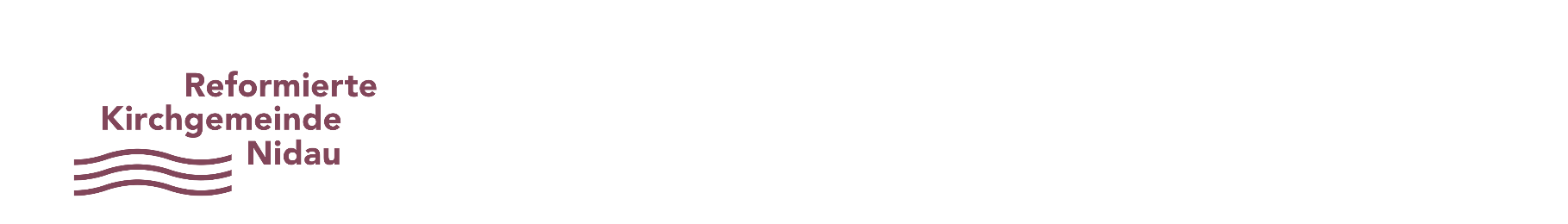 Aalmattenweg 492560 NidauTel. 032 332 20 98kuw@ref-nidau.ch www.ref-nidau.chAbmeldung Kirchliche Unterweisung (KUW)	Die Verantwortung für die religiöse Erziehung des Kindes liegt bei den Eltern. 	Ihr Kind möchte die KUW in der Kirchgemeinde Nidau nicht mehr besuchen?	Um spätere Missverständnisse zu vermeiden, weisen wir Sie auf folgende zwei Artikel der	bernischen Kirchenordnung hin:	Art. 63.1:		Nur wer die kirchliche Unterweisung besucht hat, kann sich konfirmieren lassen.	Art. 66.1:	
Die kirchliche Unterweisung bildet mit allen ihren Teilen ein zusammengehörendes Angebot. Wenn Schülerinnen und Schüler wesentliche Teile versäumen, ist mit 
ihnen und den Erziehungsverantwortlichen zu reden, damit das Versäumte in geeigneter Form nachgeholt werden kann.	Aus administrativen Gründen benötigen wir Ihre Unterschrift, dass Sie die obigen Artikel der 	Kirchenordnung zur Kenntnis genommen haben und auf die Kirchliche Unterweisung verzichten. Wir haben von den Artikeln 63.1 und 66.1 der bernischen Kirchenordnung Kenntnis genommen und verzichten auf die Kirchliche Unterweisung für:Name des Kindes: 	____________________________________	

Vorname des Kindes: 	____________________________________Geburtsdatum: 	/ 	/ 		Klasse: 	____Adresse: 	Ort, Datum 			Unterschrift(en) des/der Erziehungsberechtigten:	        ________________________         __________________________________________________Zurücksenden an: Reformierte Kirchgemeinde Nidau, Sekretariat KUW, Aalmattenweg 49, 2560 Nidau